La nueva válvula de diafragma GEMÜ CleanStar de alta pureza fija estândaresDesde hace muchos años, la industria de semiconductores emplea con éxito en todo el mundo válvulas de diafragma de la serie GEMÜ CleanStar. Los clientes de GEMÜ valoran las ventajas de la construcción, así como la variedad de aplicaciones posibles gracias a la división inteligente por tamaños del actuador, de 1 a 3. Ahora, el especialista en válvulas GEMÜ amplía la familia CleanStar con el tamaño del actuador 4 y establece así estándares respecto a los residuos y el flujo.Los requisitos de la industria de semiconductores respecto a los diseños de las válvulas aumentan continuamente. Las estructuras cada vez más pequeñas de los microchips precisan una pureza y ausencia de partículas máximas en los fluidos. Al mismo tiempo, en los últimos años también ha aumentado la cantidad necesaria de fluidos de proceso debido a los diámetros de oblea cada vez más grandes. GEMÜ responde a ambos hechos con la comercialización del nuevo tamaño del actuador. El nuevo tamaño 4 está disponible en los diámetros nominales 1½" y 2", y las piezas en contacto con el fluido están fabricadas en PFA o PTFE TFMTM. Esta combinación permite transportar grandes cantidades de fluidos y utilizar diseños de válvulas de alta pureza directamente en el nivel de alimentación y distribución de una factoría de semiconductores. Al mismo tiempo, el diseño compacto GEMÜ CleanStar garantiza una excelente relación flujo/residuos y sustituirá en el futuro a las válvulas de diafragma GEMÜ 600 HP y GEMÜ 677 HP/HPW.GEMÜ CleanStar: Un diseño probado conquista nuevas aplicacionesLas ventajas de la serie GEMÜ CleanStar son numerosas. La rosca de apriete central crea una conexión segura entre el actuador y el cuerpo de la válvula, lo que permite renunciar por completo al uso de componentes metálicos. El diseño de barra (estilo Weir) favorece la conducción del fluido sin tensiones, minimiza los espacios muertos y no fuerza una dirección de flujo concreta. Gracias al uso de PVDF, las partes exteriores tienen una resistencia química excelente. En el diseño del cuerpo ya hay integrados un orificio de detección de fugas así como orificios oblongos para el montaje flexible de las válvulas. La serie también dispone de serie de un indicador de posición. Todas estas ventajas se aplicaron también al redimensionar la válvula con el tamaño del actuador 4. Gracias al mayor diámetro nominal de las válvulas, los clientes de GEMÜ pueden aprovechar todas las ventajas mencionadas directamente en el nivel de alimentación y distribución (Facility y Sub-Fab) de una factoría de semiconductores. 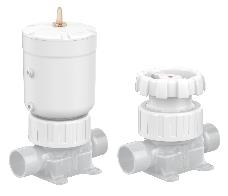 GEMÜ C60 CleanStar, accionada neumáticamente y GEMÜ C67 CleanStar, accionada manualmente, tamaño del actuador 4Quiénes somos

El grupo GEMÜ desarrolla y fábrica sistemas de válvulas, medición y control para líquidos, vapores y gases. La empresa lidera el mercado mundial gracias a sus soluciones para procesos estériles. La empresa familiar, independiente y orientada al mercado global, fue fundada en 1964 y, desde 2011, se encuentra bajo la dirección de la segunda generación con Gert Müller como socio gerente y su primo Stephan Müller. En el ejercicio del 2021, el grupo empresarial superó los 450 millones de euros de volumen de negocios, y actualmente tiene una plantilla de más de 2200 empleadas y empleados por todo el mundo; de ellos, más de 1200 en Alemania. La producción se realiza en seis emplazamientos: Alemania, Suiza y Francia, así como China, Brasil y EE. UU. A nivel mundial, las ventas se realizan a través de 27 filiales y se coordinan desde Alemania. Gracias a su densa red de distribuidores en más de 50 países, GEMÜ está presente en todos los continentes.
Encontrará más información en www.gemu-group.com.